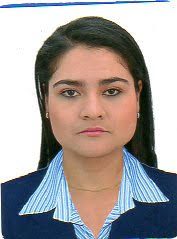 LINA MARCELA MALDONADO ACEVEDOCédula de Ciudadanía: 1041148591Correo electrónico: hetfieldlm@gmail.comCL 45 A 6 C 60, Buenos Aires. MEDELLÍN (ANTIOQUIA)Teléfono de contacto: 3053598488          Otro Teléfono: 3876984PERFIL LABORAL:Tecnóloga en Salud Ocupacional. Con conocimientos en coordinación del trabajo en alturas, análisis de ATS, inspección de equipos de trabajo, informes de SST, capacitación de seguridad, acompañamiento al personal en obra. Manejo de herramientas ofimáticas. Con cursos en primeros auxilios, transporte de sustancias peligrosas. Nivel básico de inglés. Persona con orientación al logro, cumplimiento de indicadores, aprendizaje continuo, trabajo en equipo, adaptación al cambio. Interés ocupacional como inspectora de seguridad, vigía en obras, coordinadora de trabajo en alturas, asistente en SGSST.EXPERIENCIA LABORAL> AUXILIAR SSTNombre de la empresa: C.A.C CONSTRUCCIONES S.AFecha ingreso/retiro: Diciembre 2018  / Marzo de 2019Funciones y logros: Entregar informes correspondientes a los proyectos en ejecución tanto para la empresa contratante y contratista.Realizar la entrega de elementos de protección personal de acuerdo a las necesidades propias del cargo.Velar por el cumplimiento en normas vigentes en SST.Mantener y verificar el orden y aseo de las obras como medida preventiva.Reportar en caso de no asistir el personal en obra, además recibir las incapacidades y permisos. Cumplir con las demás funciones que le sean asignadas en razón a su cargo.> AUXILIAR SSTNombre de la empresa: ALC SERVIACABADOS S.A.SFecha ingreso/retiro: Septiembre de 2018/ Noviembre 2018Funciones y logros: Manejo de equipo de trabajo entre 30 y 40 personasInspecciones generales en obraRealizar inducción de colaboradores a obraEmitir permiso de TSAEntrega de EPP y dotaciónReportar en caso de no asistir el personal en obra, además recibir las incapacidades y permisos.> AUXILIAR SSTNombre de la empresa: C.A.C CONSTRUCCIONES S.AFecha ingreso/retiro: Julio de 2018 / septiembre de 2018Funciones y logros: Entregar informes correspondientes a los proyectos en ejecución tanto para la empresa contratante y contratista.Realizar la entrega de elementos de protección personal de acuerdo a las necesidades propias del cargo.Velar por el cumplimiento en normas vigentes en SST.Mantener y verificar el orden y aseo de las obras como medida preventiva.Reportar en caso de no asistir el personal en obra, además recibir las incapacidades y permisos. Cumplir con las demás funciones que le sean asignadas en razón a su cargo.> SISOTipo experiencia laboral: AsalariadoNombre de la empresa: Serpi S.A.SFecha ingreso/retiro: Enero de 2018 / Mayo de 2018Funciones y logros: Asegurar que los trabajos realizados cumplan con las normas de seguridad establecidas y cumplan con los requerimientos mínimos exigidos por el cliente.Solicitar al área de compras y suministrar a cada trabajador los elementos de seguridad cada vez que sean requeridos.Aplicar listas de chequeo y/o permisos, ATS, para autorizar trabajos de alto riesgo: Alturas, trabajos en caliente.Dar cumplimiento y vigilar que se cumplan las obligaciones legales en materia de salud, seguridad y ecología.Realizar informes de gestión de seguridad y salud en el trabajo, solicitado en obraRealizar charlas de seguridad y pausas activas> AUXILIAR SISOTipo experiencia laboral: AsalariadoNombre de la empresa: CONSTRUCTORA FORMAZAROFecha ingreso/retiro: Julio de 2017 / Diciembre de 2017Funciones y logros: Asegurar que los trabajos realizados cumplan con las normas de seguridad establecidas y cumplan con los requerimientos mínimos exigidos por el cliente.Solicitar al área de compras y suministrar a cada trabajador los elementos de seguridad cada vez que sean requeridos.Aplicar listas de chequeo y/o permisos, ATS, para autorizar trabajos de alto riesgo: Alturas, trabajos en caliente.Dar cumplimiento y vigilar que se cumplan las obligaciones legales en materia de salud, seguridad y ecología.Realizar informes de gestión de seguridad y salud en el trabajo, solicitado en obraRealizar charlas de seguridad y pausas activas> PRACTICANTE SOTipo experiencia laboral: Pasantía o Práctica LaboralNombre de la empresa: MÁSFINCA PRODUCCIÓNFecha ingreso/retiro: Octubre de 2016 / Abril de 2017Funciones y logros: Realizar las actividades delegadas para ayudar en la implementación del SGSST Actividades de Gestión HumanaNIVEL EDUCATIVO>PROFESIONAL EN GESTIÓN DE LA SEGURIDAD Y SALUD LABORALNivel educativo: ProfesionalInstitución: POLITECNICO GRANCOLOMBIANOEstado: Estudiante >TECNOLOGA SALUD OCUPACIONALNivel educativo: TecnológicaInstitución: SERVICIO NACIONAL DE APRENDIZAJE- -SENA- - MEDELLINEstado: GraduadoFecha finalización: Abril de 2017EDUCACIÓN INFORMAL> SISTEMA DE GESTIÓN SEGURIDAD Y SALUD EN EL TRABAJOTipo capacitación o certificación: CursoInstitución: ARL SURAEstado: CertificadoFecha de certificación: Marzo de 2017Duración en horas: 4> COMITÉ PARITARIO DE SEGURIDAD Y SALUD EN EL TRABAJTipo capacitación o certificación: CursoInstitución: ARL SURAEstado: CertificadoFecha de certificación: Marzo de 2017Duración en horas: 4> IDENTIFICACIÓN DE PELIGROS, VALORACIÓN DE RIESGOSTipo capacitación o certificación: CursoInstitución: ARL SURAEstado: CertificadoFecha de certificación: Marzo de 2017Duración en horas: 4> COMPLEMENTARIA VIRTUAL EN SGSSTTipo capacitación o certificación: CursoInstitución: SENAEstado: CertificadoFecha de certificación: Junio de 2016Duración en horas: 50> REENTRENAMIENTO TRABAJO SEGURO EN ALTURASTipo capacitación o certificación: CursoInstitución: SENAEstado: CertificadoFecha de certificación: Mayo de 2018Duración en horas: 20> MANEJO DE CONFLICTOSTipo capacitación o certificación: CursoInstitución: COMFAMAEstado: CertificadoFecha de certificación: Mayo de 2017Duración en horas: 4> TRABAJO EN EQUIPOTipo capacitación o certificación: CursoInstitución: COMFAMAEstado: CertificadoFecha de certificación: Mayo de 2017Duración en horas: 4> COMPETENCIAS PARA EL ÉXITOTipo capacitación o certificación: CursoInstitución: COMFAMAEstado: CertificadoFecha de certificación: Mayo de 2017Duración en horas: 10> CURSO  AUDITORIAS A SISTEMAS DE GESTIÓN 19011-2011Tipo capacitación o certificación: CursoInstitución: SENAEstado: CertificadoFecha de certificación: Octubre de 2016 Duración en horas: 40                        NOTA: Certificaciones y referencias a solicitud.                          Con Licencia de Secretaria de Salud                          _______________________________________                         LINA MARCELA MALDONADO ACEVEDO                         C.C.1.041.148.591 de Fredonia - Antioquia  